GFA sarl	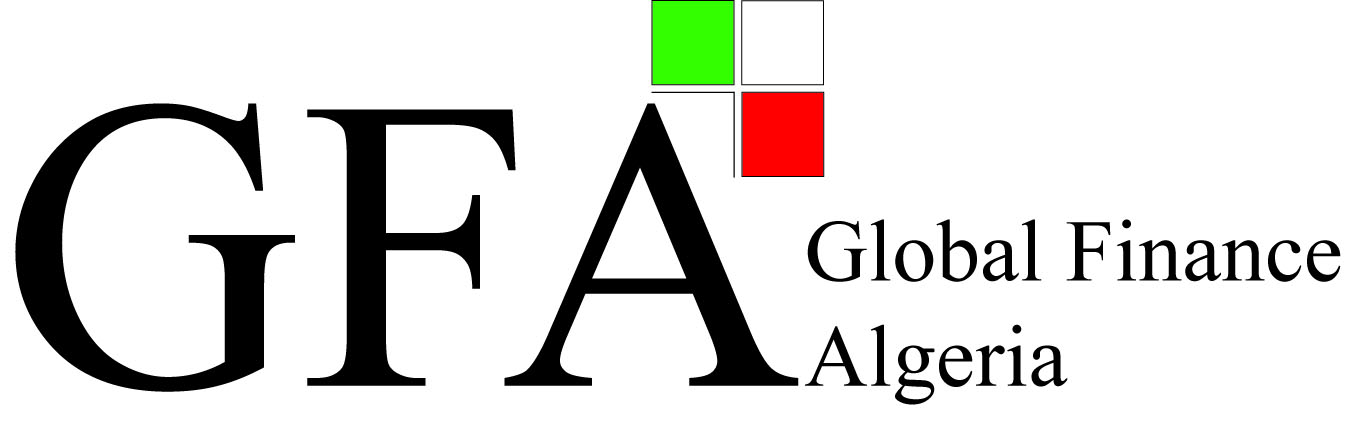 GLOBAL FINANCE ALGERIA ComplexeWakfHaï El KiramRue Abdelkader MEZOUARBt 07 Tixerain,Birkhadem, AlgerTél/Fax : +213 (0) 21 57 00 39Objectifs de la formation :Connaitre le cheminement chronologique du processus de recrutement.Maitriser les différentes étapes de l’opération de recrutement.Acquérir les techniques nécessaires pour conduire les entretiens de sélectionAdopter la bonne posture lors des entretiens  .S’approprier des outils nécessaires pour réussir les recrutementsPopulation ciblée :Directeurs des ressources humainesCadres en ressources humainesResponsables des services administration du personnelPrestataires de service en GRHCoût de la Formation :   DZD 22000, HT/ Jour / Participant  Animateur :Monsieur Addala AhmedConsultant FormateurProgramme de la Formation :Les étapes et la procédure de recrutement :L’identification du besoin :L’importance de l’analyse du besoin de recruterLes contraintes internes et externesLes alternatives au recrutementLes raisons du recrutement et les questions à se poserLa description du posteLes modalités de création du posteLa déclaration de création ou de vacance d’emploiLa communication et la diffusion du poste à pourvoir :Enjeu du choix du canal :Facteur délaiFacteur qualité des profilsFacteur personnalité et confianceLes moyens de diffusion et de communication de l’annonce :La sélection des candidats :La déontologie du recrutementLa phase préparatoireLa définition de critères objectifsLa gestion administrative des dossiers de candidatureLa présélection :La présélection sur dossierLa présélection par entretien téléphoniqueLa sélection par des tests :Les tests d’aptitudesLes tests psychotechniquesLes tests de personnalitéLa graphologieLa sélection par entretien individuel en face à face :La préparationLa conduite de l’entretienL’évaluation du candidatLa sélection par entretien collectifLes démarches administratives et réglementaires 2) Les conditions préalables au recrutement (et dossier à fournir) :La nationalitéLes droits civiquesLe casier judiciaireLe service nationalL’aptitude physiqueLes aspects réglementaires de l’embaucheconclure le contrat de travaildéclaration à la cnasinscription sur les registres légauxL’intégration de la nouvelle recrue